C.V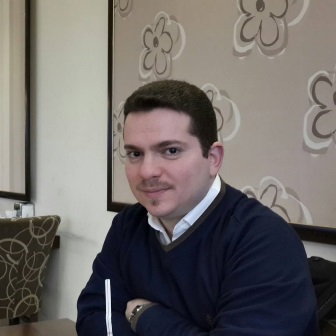 الاسم : علي  فارس  حسن  حسين تاريخ الولادة: 13/7/1982الديانة : مسلمالحالة الاجتماعية : متزوجعدد الاطفال :2التحصيل الدراسي : دكتوراة في الادوية والسموم الدرجة الوظيفية : مدرسمكان العمل: كلية الصيدلة جامعة بغدادالموبايل:07709253787الايميل : ali_1371982@yahoo.comاولا /التحصيل الدراسي ثانيا / الوظيفة ثالثا / التدريس الجامعي رابعا / التدريسات  خامسا / الرسائل والاطاريح المشرف عليها سادسا /  الموتمرات سابعا / النشاطات العلمية ثامنا / البحوث المنشورة تاسعا / الشكر والتقدير  Eleventh: Languages:    Arabic      Englishالشهادةالكليةالجامعةالتاريخبكالوريوس كلية الصيدلة جامعة بغداد 2005ماجستير كلية الصيدلة جامعة بغداد 2011دكتوراة كلية الصيدلة جامعة بغداد 2016الوظيفةمكان العملالسنةصيدلاني متدرب مستشفى الكاظمية التعليمي / وزارة الصحة 2006-2007معيد كلية الطب البيطري/ جمعة بغداد 2007-2009مدرس مساعد كلية الطب البيطري/ جمعة بغداد 2011-2013مدرسكلية الطب البيطري/ جمعة بغداد 2016-ولغاية 29/9/2016مدرسكلية الصيدلة/ جمعة بغداد 1/10/2016 ولحد الان الجامعةالكليةمن-الىجامعة بغداد كلية الطب البيطري 2007-2016جامعة بغداد كلية الصيدلة 2017- ولحد الان    YearSubjectDepartment No.2007-2015ادوية عملي (3th Year students)الفسلجة والادوية 12015-2016ادوية نظري (3rd year students)الفسلجة والادوية22016-2017ادوية نظري (3rd and 4th Year students)ادوية وسموم 32016-2017فسلجة متقدم   (diploma  Students)ادوية وسموم42016-2017سموم سريري متقدم  (diploma  Students)ادوية وسموم 52016-2017فسلجة نظري                (2nd  Year students)ادوية وسموم62017-2018فسلجة متقدم   (diploma  Students)ادوية وسموم 72017-2018ادوية نظري  (3rd and 4th   Students)ادوية وسموم2017-2018سموم سريري متقدم  (diploma  Students)ادوية وسموم 82017-2018فسلجة متقدم   (master  Students)ادوية وسموم92018-2019فسلجة نظري (2nd  Year students)ادوية وسموم 102018-2019سموم سريري عملي  (5th  Year students)ادوية وسموم112018-2019فسلجة متقدم (higher diploma  students)ادوية وسموم 122018-2019فسلجة متقدم (master  students)ادوية وسموم132018-2019سموم سريري متقدم (higher diploma  students)ادوية وسموم 142018-2019فسلجة متقدم (master  students)ادوية وسموم15YearDepartmentThesis TitleNo.2017ادوية وسمومرسالة دبلوم عالي 12017ادوية وسمومرسالة دبلوم عالي22018ادوية وسمومرسالة دبلوم عالي32018ادوية وسمومرسالة دبلوم عالي42018ادوية وسمومرسالة دبلوم عالي52019ادوية وسمومرسالة دبلوم عالي62019ادوية وسمومرسالة دبلوم عالي72019ادوية وسمومرسالة دبلوم عالي82019ادوية وسمومرسالة ماجستير 92019ادوية وسمومرسالة ماجستير10نوعة المكان السنة اسم الموتمر No. 
( بحث / بوستر حضور)----------1Outside the CollegeWithin the Collegeمسؤول وحدة التعليم المستمر / كلية الصيدلة جامعة بغداد 2018/2019عضو لجنة مناقشة وتقييم بحوث طلبة الدراسات العليا والاولية / كلية الصيدلة /جامعة بغداد عضو لجنة اعتمادية المجلات العلمية في كلية الصيدلة جامعة بغداد .مقرر فرع الادوية والسموم في كلية الصيدلة جامعة بغداد .عضو وحدة الضمان والجودة لكلية الصيدلة جامعة بغداد مسؤول وحدة التعليم المستمر / كلية الصيدلة جامعة بغداد 2018/2019عضو لجنة مناقشة وتقييم بحوث طلبة الدراسات العليا والاولية / كلية الصيدلة /جامعة بغداد عضو لجنة اعتمادية المجلات العلمية في كلية الصيدلة جامعة بغداد .مقرر فرع الادوية والسموم في كلية الصيدلة جامعة بغداد .عضو وحدة الضمان والجودة لكلية الصيدلة جامعة بغداد No.Research TitlePlace of  PublicationYearHematopoietic Toxicity of Loranthus europaeus Chloroform Extract: In-Vitro Study. AF Hassan, IT Numan, KW Al-SammarraeInternational Journal of Comprehensive Pharmacy 7, 1-42011Evaluation of Anti-Inflammatory Effect of Ethyl Acetate and Methanol Extracts of Loranthus europaeus in Experimental Models of Acute Inflammation in RatsAFH Maha N. Hamad, Intesar T.NumanInt. J. Pharm. Sci. Rev. Res. 23 (2), 170-1742013Hematopoietic toxicity of loranthus europaeus: in vivo studyIT Numan, MN Hamad, A HassanAsian J Pharm Clin Res 6 (1), 117-1202013Evaluation of Genotoxicity and Effect of Petroleum Ether Extract of Euphorbia lathyris on Bone Marrow Cells: In-Vivo StudyMNH Ali F. Hassan, Intesar T.NumanInt. J. Pharm. Sci. Rev. Res. 32 (2), 116-1202015Genotoxic Effect of Ethyl acetate Fraction of Cressa cretica on Chromosomal Aberration on Bone Marrow Cells and Spleen Cells in MiceRFA Shihab Hattab Mutlag, Sajida Hussien Ismael, Ali Faris HassanInt. J. Pharm. Sci. Rev. Res. 43 (2), 220-2232017cytotoxic effect of different extracts of euphorbia lathyris seeds on peripheral blood mononuclear cells in leukemiamaha noori hamad intesar tariq numan, Ali Faris Hassaninternational journal of cancer research 14 (2), 86-912018THE CYTOPROTECTIVE ACTIVITY OF AQUEOUS GREEN TEA EXTRACT AGAINST METRONIDAZOLE AND TINIDAZOLE GENOTOXIC EFFECTGAB ALI FARIS HASSAN, MAHMOOD KAHTAN, NADA NAJE AL-SHAWI, INTESAR TAREQ NUMANAsian J Pharm Clin Res, 12 (1), 428-4312019تاYearDonorName of Awards and CertificatesNo.2017عميد كلية الصيدلة /جامعة بغداد شكر وتقدير 12017رئيس جامعة بغداد  شكر وتقدير22018عميد كلية الصيدلة /جامعة بغدادشكر وتقدير32019عميد كلية الصيدلة /جامعة بغدادشكر وتقدير4